AUCUN REMBOURSEMENT NE SERA EFFECTUE QUEL QUE SOIT LE MOTIFSi vous avez déjà une licence EPGV, merci de nous fournir un justificatifLes enfants non accompagnés en allant ou en sortant des cours, restent sous la responsabilité de leurs parentsMode de règlement :Chèques  (préciser le nom du titulaire des chèques) : ______________________________________________Chèques vacances 				Chèques sport				Chèques bien-être  	Pass’ loisir caf  				Espèces Je reconnais avoir pris connaissance du règlement intérieur.Date et signature, 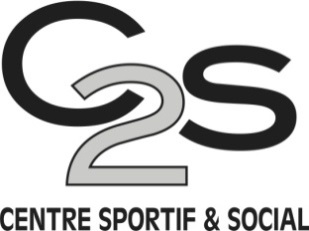 2, avenue du Général de Gaulle45150 Jargeau 06.03.12.98.06c2s.jargeau@gmail.com2, avenue du Général de Gaulle45150 Jargeau 06.03.12.98.06c2s.jargeau@gmail.comGYM DANSE – PILATES GYM HOMME – GYM VOLONTAIRESaison 2019-2020Fiche d’inscription par familleA retourner impérativement datée et signée accompagnée de votre règlement et de votre certificat médical ou questionnaire de santéGYM DANSE – PILATES GYM HOMME – GYM VOLONTAIRESaison 2019-2020Fiche d’inscription par familleA retourner impérativement datée et signée accompagnée de votre règlement et de votre certificat médical ou questionnaire de santéGYM DANSE – PILATES GYM HOMME – GYM VOLONTAIRESaison 2019-2020Fiche d’inscription par familleA retourner impérativement datée et signée accompagnée de votre règlement et de votre certificat médical ou questionnaire de santéNOM (foyer) __________________________________Adresse  ____________________________________________________________________________________E-mail ________________________________________NOM (foyer) __________________________________Adresse  ____________________________________________________________________________________E-mail ________________________________________NOM (foyer) __________________________________Adresse  ____________________________________________________________________________________E-mail ________________________________________Prénom __________________________________________Commune ________________________________________Code postal ________________________Tél :  _____________________________________________Prénom __________________________________________Commune ________________________________________Code postal ________________________Tél :  _____________________________________________Prénom __________________________________________Commune ________________________________________Code postal ________________________Tél :  _____________________________________________NOM - PrénomDate de naissanceDate de naissanceDate de naissanceN° des cours choisis (voir grille jointe)N° des cours choisis (voir grille jointe)N° des cours choisis (voir grille jointe)(paiement en 1 à 3 fois)TARIFTARIFTARIF1er chèque2ème chèque3ème chèqueAdulte - cours par semaine1 heure1 h 302 heuresau 15/10/19au 15/01/20au 15/04/20Pour une même personne 105.00 €147.00 €165.00 €35.00 €35.00 €35.00 €Licence EPGV obligatoire32.00 €32.00 €32.00 €32.00 €Adhésion annuelle par famille15.00 €15.00 €15.00 €15.00 €Montant total adulte152.00 €194.00 €212.00 €82.00 €35.00 €35.00 €(paiement en 1 à 3 fois)TARIFTARIFTARIF1er chèque2ème chèque3ème chèqueEnfant - cours par semaine1 heure1 h 30au 15/10/19au 15/01/20au 15/04/20Jusqu’à 18 ans105.00 €147.00 €35.00 €35.00 €35.00 €Licence EPGV obligatoire23.00 €23.00 €23.00 €Adhésion annuelle par famille15.00 €15.00 €15.00 €Montant total enfant143.00 €185.00 €73.00 €35.00 €35.00 €